lMADONAS NOVADA PAŠVALDĪBA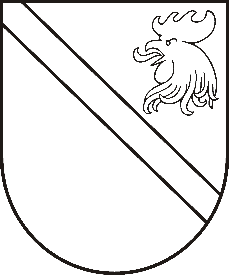 Reģ. Nr. 90000054572Saieta laukums 1, Madona, Madonas novads, LV-4801 t. 64860090, e-pasts: pasts@madona.lv ___________________________________________________________________________MADONAS NOVADA PAŠVALDĪBAS DOMESLĒMUMSMadonā2020.gada 22.septembrī							           Nr.363									     (protokols Nr.19, 16.p.)Par konfiscētās kustamās mantas kompensācijuMadonas novada pašvaldība (turpmāk – pašvaldība) saņēma […] pilnvarotās pārstāves […] 20.08.2020. iesniegumu par nelikumīgi atsavinātās (konfiscētās) mantas kompensācijas aprēķināšanu, kas skar kustamo mantu, un izmaksu […].Iesniedzējas iesniegumu 10.09.2020. izskatīja komisija iesniegumu izskatīšanai par konfiscētās mantas atdošanu vai tās vērtības atlīdzināšanu personām, kuru administratīvā izsūtīšana no Latvijas PSR vai KPFSR sastāvā iekļautās Latvijas PSR teritorijas daļas atzīta par nepamatotu. Komisija iesaka pašvaldības domei pieņemt lēmumu par konfiscētās kustamās mantas kompensāciju 64202,50 euro apmērā. Ņemot vērā augstākminēto un pamatojoties uz Latvijas Republikas Ministru Padomes 26.05.1992. lēmuma Nr. 191 ”Par Nolikumu par kārtību, kādā atdodama manta vai atlīdzināma tās vērtība personām, kuru administratīvā izsūtīšana no Latvijas PSR vai KPFSR sastāvā iekļautās Latvijas PSR teritorijas daļas atzīta par nepamatotu” 1.punktu un ar Latvijas PSR Ministru Padomes 29.08.1989. lēmuma Nr. 190 (Latvijas Republikas Ministru Padomes 26.05.1992. lēmuma Nr. 191 redakcijā) “Nolikums, par kārtību, kādā atdodama manta vai atlīdzināma tās vērtība personām, kuru administratīvā izsūtīšana no Latvijas PSR vai KPFSR sastāvā iekļautās Latvijas PSR teritorijas daļas atzīta par nepamatotu” 6.1.punktu, ņemot vērā 22.09.2020. Finanšu un attīstības komitejas atzinumu, atklāti balsojot: PAR – 12 (Artūrs Čačka, Andris Dombrovskis, Zigfrīds Gora, Antra Gotlaufa, Artūrs Grandāns, Valda Kļaviņa, Agris Lungevičs, Ivars Miķelsons, Rihards Saulītis, Inese Strode, Aleksandrs Šrubs, Gatis Teilis), PRET – NAV, ATTURAS – 1 (Andris Sakne), Madonas novada pašvaldības dome NOLEMJ:Noteikt, ka […] kā […] mantiniekam atlīdzināma kustamās mantas vērtība 64202,50 euro (sešdesmit četri tūkstoši divi simti divi euro un 50 centi) apmērā, kur kompensācija izmaksājama par nepamatotas administratīvās izsūtīšanas rezultātā […] 25.03.1949. atsavināto kustamo mantu, kuras sastāvs noteikts saskaņā ar Rēzeknes tiesas 16.07.2020. spriedumu lietā Nr. C26168219;Lēmumu nosūtīt izpildei Latvijas Republikas Valsts kasei.Pielikumā: Izvērstais lēmums (administratīvais akts) uz 4 lpp. Domes priekšsēdētājs					         	         A.LungevičsPujats 64807321